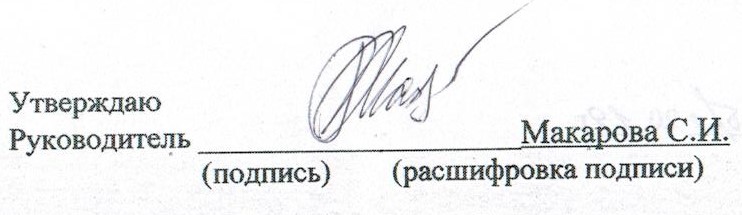 21.10.2021годзавтрак завтрак № рец.Прием пищи, наименование блюдаПрием пищи, наименование блюдаМасса порцииПищевые веществаПищевые веществаПищевые веществаПищевые веществаПищевые веществаЭЦ (ккал)ЭЦ (ккал)Витамины, мгВитамины, мгВитамины, мгВитамины, мгВитамины, мгВитамины, мгМинеральные вещества, мгМинеральные вещества, мгМинеральные вещества, мгМинеральные вещества, мгМинеральные вещества, мгМинеральные вещества, мгМинеральные вещества, мгМинеральные вещества, мг№ рец.Прием пищи, наименование блюдаПрием пищи, наименование блюдаМасса порцииБЖЖУУЭЦ (ккал)ЭЦ (ккал)В1В1ССААЕCaCaMgMgРРFeFe570Макаронные изделия с сыромМакаронные изделия с сыром18010,65,985,983434232,22232,220,010,01000,30,30,99230,9230,90,860,86171,6171,60,060,06ЯблокоЯблоко1500,60,60,614,714,766,666,60,70,72424001,73667,57,512121,131,131203Чай с сахаромЧай с сахаром2000,200141456,856,800000004,954,954,44,4880,80,81203Джем (повидло)Джем (повидло)180,070011,711,747,0847,08000,090,090002,522,521,261,261,621,620,230,23Хлеб ржанойХлеб ржаной301,980,360,3611,8911,8958,7258,720,020,0200000,428,78,71,241,2445450,680,6813,456,946,9486,2986,29461,42461,420,730,7324,0924,090,30,33,14253,07253,0715,2615,26238,2238,22,92,9обед № рец.Прием пищи, наименование блюдаМасса порцииМасса порцииПищевые веществаПищевые веществаПищевые веществаПищевые веществаПищевые веществаЭЦ (ккал)Витамины, мгВитамины, мгВитамины, мгВитамины, мгВитамины, мгВитамины, мгМинеральные вещества, мгМинеральные вещества, мгМинеральные вещества, мгМинеральные вещества, мгМинеральные вещества, мгМинеральные вещества, мгМинеральные вещества, мгМинеральные вещества, мг№ рец.Прием пищи, наименование блюдаМасса порцииМасса порцииББЖЖУЭЦ (ккал)В1В1ССААЕЕЕCaCaMgMgРРFeFe1003Огурец соленый60600,480,480,060,061,026,540,0120,01233000,060,060,0613,813,88,48,414,4414,440,360,36303Суп картофельный с мясными  фрикадельками200/20200/203,833,834,564,5610,5998,720,120,121,231,230,20,20,90,90,935,5235,5234,1434,1492,4692,460,480,48669Котлета рыбная808010,6410,645,765,769,67133,08000,220,220,050,050,240,240,241471471,091,09135,5135,50,080,08944Картофель отварной 1501502,862,864,324,3223,01142,360,150,1515,615,60,040,040,20,20,240407,757,758484111119Компот из плодов сухих (изюм (С-витам.))2002000,130,130027108,520,020,021,81,8000,20,20,241,141,12,42,429,229,20,680,68Хлеб пшеничный20201,521,520,160,168,3440,880,020,0200000,220,220,22221,41,46,46,40,120,12Банан2002003.03.01.01.042.00192.000020.0020.00000000000000022.4622.4615.8615.86121.63722.10,3220,32241,8541,850,290,291.821.821.82279.42279.4255.1855.183623622.722.72